Блещёва Татьяна Викторовна, учитель истории первой квалификационной категории государственного учреждения образования «Гимназия № 14 г. Минска»Билет 18Практическое задание. Культура Беларуси в XIX – начале XX в. Условия и особенности формирования белорусской нации.Используя представленные материалы, ответьте на вопросы (выполните задания):1. Где на территории Беларуси во второй половине XIX–начале XX в. можно было получить педагогическое образование?2. Составьте схему, отражающую структуру системы образования в Беларуси во второй половине XIX – начале XX в?3. О каких признаках нации говорится в приведенных фрагментах произведений Франтишка Богушевича и Янки Купалы?4. Можно ли сказать, что белорусские поэты второй половины XIX–начала XXв. способствовали формированию национального самосознания белорусов? Свое мнение аргументируйте.I. Образование во второй половине XIX – начале XX в.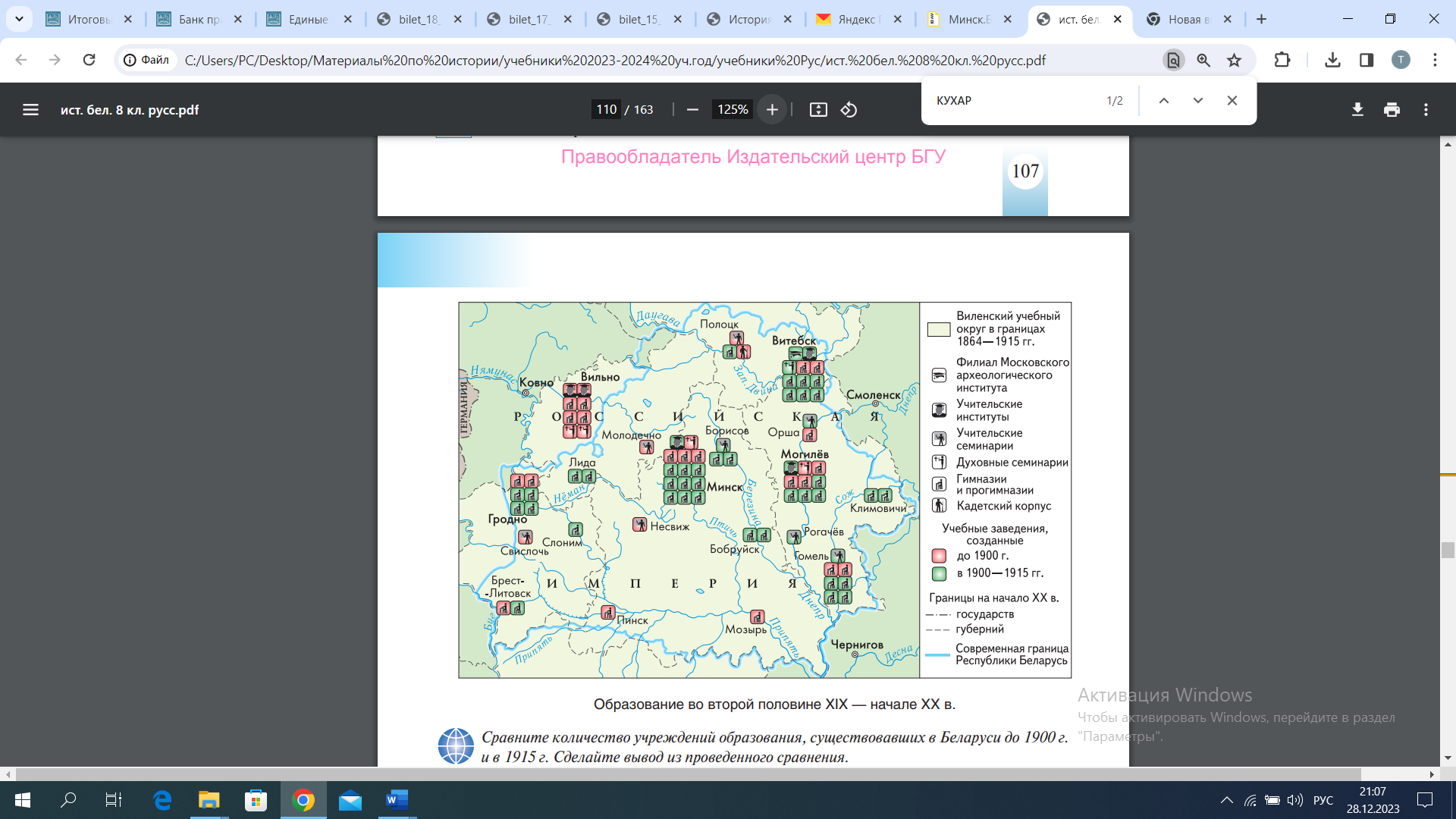 II. Развитие образования. (по материалам учебного пособия «История Беларуси. Конец XVIII – начало XX в. 8 класс»)Начальное образование давали народные и городские училища, относившиеся к Министерству народного просвещения, а также церковноприходские школы и школы грамоты. Наиболее прогрессивным типом школ являлись народные училища. Они были одно- и двухклассные. Церковноприходские школы, которые стали открываться в белорусских деревнях, принадлежали Русской православной церкви. Для образования детей мелкой буржуазии, ремесленников, служащих, торговцев, мелкой шляхты служили 6-летние городские училища. Они не давали завершенного образования. Только дети состоятельных родителей после дополнительной оплаты за подготовку по ряду предметов могли поступить в гимназии или учительские институты. В 1864 г. в Молодечно открылась учительская семинария. Среднее образование во второй половине XIX в. давали мужские и женские гимназии, обучение в которых было рассчитано на 7 лет. Мужские гимназии подразделялись на два типа: классические и реальные. Первые специализировались на гуманитарных науках, вторые — на естественных и технических. Выпускники классических гимназий имели право без экзаменов поступать в университеты, а реальных гимназий — в технические институты. Позднее реальные гимназии были преобразованы в реальные училища.В 1887 г. был принят так называемый указ «о кухаркиных детях». В соответствии с распоряжением министра просвещения ограничивались возможности обучения в гимназии детей кухарок, прачек, мелких торговцев и других низших сословий. По причине высокой платы за обучение средняя школа до конца XIX в. оставалась учреждением для детей дворянства, чиновников, духовенства, городской буржуазии и зажиточных крестьян. В начале ХХ в. открылись учительские институты в Витебске, Могилеве и Минске. Однако они не являлись высшими учебными заведениями. Выпускники педагогических институтов не имели права поступать в высшие учебные заведения. Высшее образование белорусская молодежь получала за пределами родины — в Москве, Петербурге, Киеве и других университетских центрах Российской империи.ІІІ. Из произведений белорусских поэтов второй половины XIX–начала XX вв. Из предисловия к сборнику “Дудка беларуская” Франтишка Богушевича “…Братцы мілыя, дзеці Зямлі-маткі маёй! Вам ахвяруючы працу сваю, мушу з вамі пагаварыць трохі аб нашай долі-нядолі, аб нашай бацькавай спрадвечнай мове, каторую…“мужыцкай” завуць, а завецца яна “беларускай”. Шмат было такіх народаў, што страцілі наперш мову сваю, так, як той чалавек 2 перад скананнем, катораму мову зойме, а потым і зусім замёрлі. Не пакідайце ж мовы нашай беларускай, каб не ўмёрлі!..”. Из стихотворения Янки Купалы «А хто там ідзе?» А хто там ідзе, а хто там ідзе У агромністай такой грамадзе?— Беларусы... А чаго ж, чаго захацелась ім, Пагарджаным век, ім, сляпым, глухім?— Людзьмі звацца.